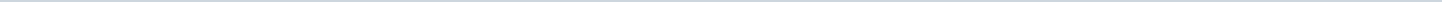 Geen documenten gevonden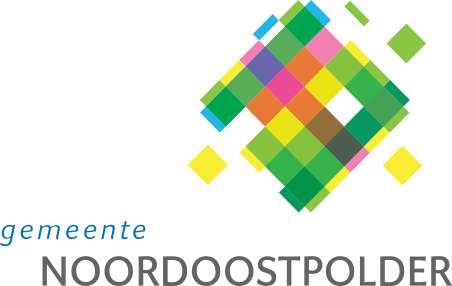 Gemeente NoordoostpolderAangemaakt op:Gemeente Noordoostpolder28-03-2024 14:08Moties0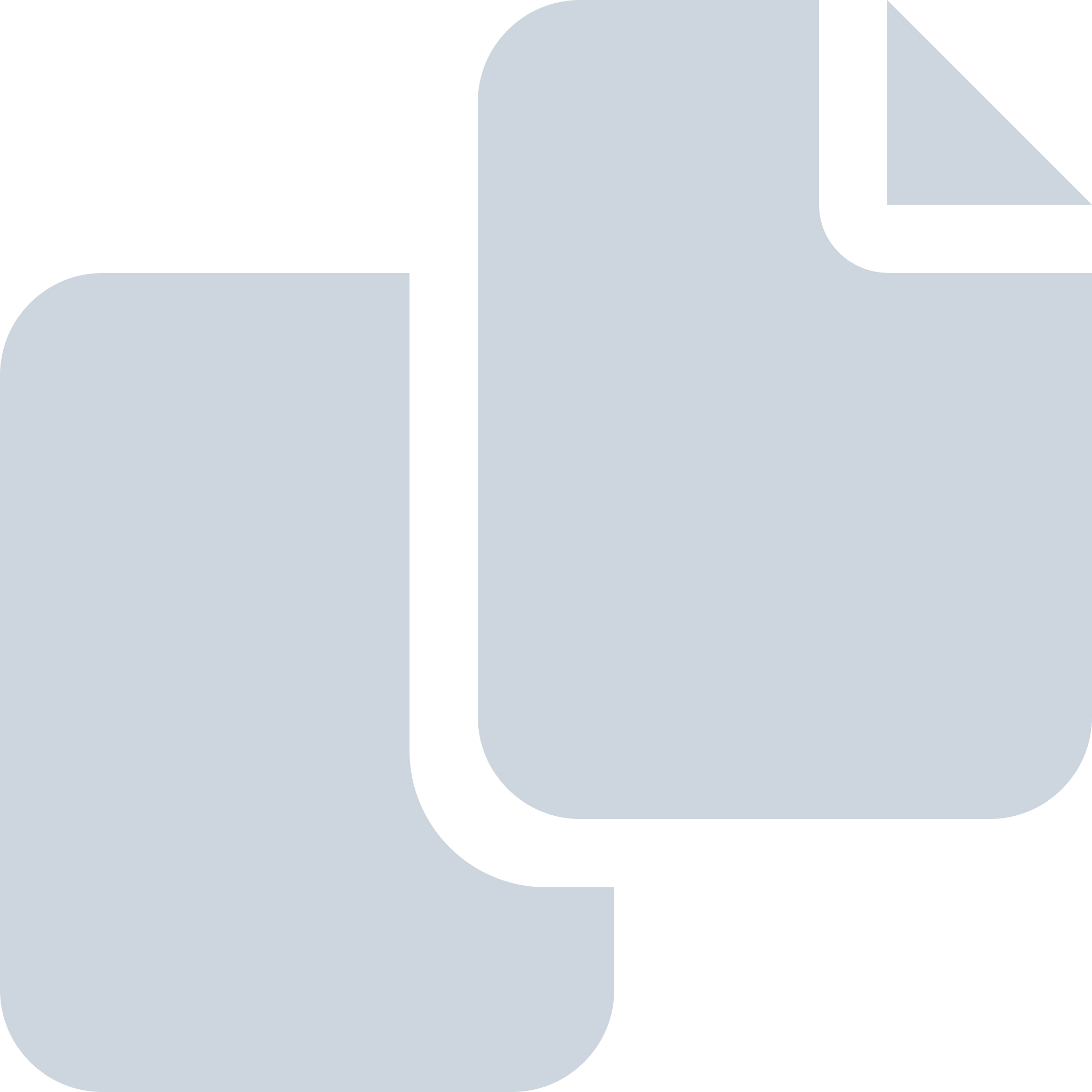 Periode: augustus 2021